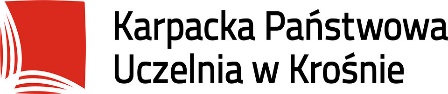 Załącznik nr 2 b do Regulaminu praktyk studenckichPorozumienieo współpracy dotyczącej kształcenia praktycznego studentów kierunku Zarządzaniezawarte w dniu ……………….. pomiędzy:………………………………………………….……Nazwa firmyz siedzibą  ……………………………………………AdresNIP ……………………………… Regon ………………………………reprezentowanym przez …………………………………………………..					Imię i nazwisko - stanowiskodalej zwanym „Przyjmującym na praktyki”aKarpacką Państwową Uczelnią w Krośnie, Rynek 1, 38-400 Krosno, NIP 684-21-75-051, Regon 370468370, reprezentowaną przez dr Agnieszkę Woźniak – Prorektora ds. rozwoju Karpackiej Państwowej Uczelni Krośnie, dalej zwaną „Uczelnią:” - łącznie zwane „Stronami”§1Zgodnie z postanowieniami art. 67 ust. 5 ustawy z dnia 20 lipca 2018 r. Prawo o szkolnictwie wyższym i nauce (Dz.U. 2020 poz. 85) i § 71 ust. 2 Statutu Karpackiej Państwowej Uczelni 
w Krośnie, a także § 28 Regulaminu studiów Państwowej Wyższej Szkoły Zawodowej im. Stanisława Pigonia w Krośnie oraz Regulaminu praktyk Studenckich Karpackiej Państwowej Uczelni w Krośnie w zw. z zarządzeniem nr 102/20 Rektora Karpackiej Państwowej Uczelni w Krośnie z dnia 21 września 2020 r. w sprawie ogólnych zasad funkcjonowania Uczelni po zniesieniu ograniczenia jej działalności  w związku zapobieganiem, przeciwdziałaniem 
i zwalczaniem COVID-19 oraz aktualizacji procedur związanych z COVID-19 strony podejmują współpracę w zakresie realizacji praktyk studenckich przez studentów kierunku Zarządzanie.§2Niniejsze porozumienie obejmuje zasady odbywania praktyk studenckich przez studentów …… roku studiów stacjonarnych/niestacjonarnych  KPU w Krośnie, w wymiarze …… tygodni.W trakcie praktyki studenci zostaną zaangażowani w działalność podmiotu wynikającą
 z programu praktyk.Wykaz studentów, o których mowa w ust. 1 wraz z terminem odbywania praktyk: §3Przyjmujący na praktyki zobowiązuje się do:zapewnienia nadzoru na miejscu wykonywania praktyk, zapewnienia na miejscu wykonywania praktyk bezpieczeństwa, w tym w szczególności 
w zakresie odpowiednich miejsc pracy, urządzeń, pomieszczeń, narzędzi i materiałów, zgodnie z założeniami programowymi praktyk;umożliwienia opiekunom dydaktycznym Uczelni sprawowania nadzoru dydaktycznego nad studentem oraz kontroli tych praktyk;zapoznania studentów z przepisami bezpieczeństwa i higieny pracy, przepisami ppoż. oraz o ochronie tajemnicy państwowej i służbowej;zapoznania się z Rekomendacjami Ministra Nauki i Szkolnictwa Wyższego dotyczącego realizacji praktyk na studiach pierwszego i drugiego stopnia, oraz jednolitych studiach magisterskich z dnia 1 kwietnia 2020 r. oraz ze Środowiskowymi Wytycznymi Głównego Inspektora Sanitarnego dotyczącymi przywracania działalności uczelni z dnia 18 maja 2020 r. oraz stosowania tych wytycznych w trakcie odbywania praktyk i stosowania się do nich,monitorowania na bieżąco sytuacji epidemicznej występującej w miejscu odbywania praktyk, a w przypadku stwierdzenia zagrożenia narażenia na zakażenie Covid-19 także do  niezwłocznego poinformowania o tym uczelnię i studenta oraz  kontynuowania prowadzenia praktyk z wykorzystaniem metod i technik kształcenia na odległość,poinformowania studenta o środkach ochrony przed epidemią stosowanych w miejscu odbywania praktyki oraz o sposobie dostępu do tych środków,niedopuszczenia Studenta oraz osób przebywających w jego otoczeniu do wykonywania jakichkolwiek czynności bez środków ochrony, określonych w lit. g,stałego weryfikowania poszczególnych czynności podejmowanych w ramach praktyki pod kątem zagrożenia narażenia na zakażenie Covid-19,zapewnienia ochrony danych osobowych studenta. §4Uczelnia zobowiązuje się do:wydania studentom skierowań na praktykę zawodową,sprawowania nadzoru dydaktyczno-wychowawczego nad praktykami studenckimi oraz organizacyjnego nad przebiegiem tych praktyk.Uczelnia oświadcza, że kierowany na praktyki student posiada ubezpieczenie od następstw nieszczęśliwych wypadków (NNW).§5Pieczę nad poszczególnymi studentami odbywającymi praktyki sprawuje bezpośrednio opiekun praktyk, wyznaczany przez Dyrektora Instytutu Zdrowia i Gospodarki.§6Do obowiązków studentów należy:zapoznanie się z programem praktyki,wykonywanie zadań wynikających z programu praktyki oraz poleceń opiekuna praktyki zawodowej,przestrzeganie obowiązkowych regulaminów i zarządzeń wewnętrznych, a także przestrzeganie dyscypliny pracy, przepisów bhp, ppoż. oraz przepisów o ochronie tajemnicy państwowej i służbowej.stosowanie środków ochrony przed epidemią stosowanych w miejscu odbywania praktyki,powstrzymanie się od uczestnictwa w praktyce w przypadku stwierdzenia u siebie objawów chorobowych mogących wskazywać na zarażenie Covid-19 lub kontaktu z osobą zarażoną.§7Do obowiązków osoby sprawującej nadzór nad studentami w trakcie realizacji praktyk zawodowych należy w szczególności:realizacja zajęć zgodnie z programem praktyki zawodowej,dbanie o bezpieczeństwo studentów odbywających praktyki zawodowe i ponoszenie odpowiedzialności za objętych opieką studentów,monitorowanie na bieżąco sytuacji epidemicznej występującej w miejscu odbywania praktyk, a w przypadku stwierdzenia zagrożenia narażenia na zakażenie Covid-19 także do  niezwłocznego poinformowania o tym uczelnię i studenta,poinformowanie studenta o środkach ochrony przed epidemią stosowanych w miejscu odbywania praktyki oraz o sposobie dostępu do tych środków,niedopuszczenie Studenta oraz osób przebywających w jego otoczeniu do wykonywania jakichkolwiek czynności bez środków ochrony, określonych w lit. d,stałego weryfikowania poszczególnych czynności podejmowanych w ramach praktyki pod kątem zagrożenia narażenia na zakażenie Covid-19,§8Strony porozumienia zobowiązują się do bieżącego informowania o wszystkich elementach współpracy, a w szczególności organizacji bazy dydaktycznej i zajęć studentów.§9Porozumienie zostaje zawarte na czas praktyk, określony w §2 ust. 1.Każdej ze Stron przysługuje prawo rozwiązania umowy za 1-miesięcznym okresem wypowiedzenia ze skutkiem na koniec miesiąca kalendarzowego. Studenci, którzy rozpoczęli praktykę przed dniem wypowiedzenia umowy lub w jego trakcie zachowują jednak prawo do jej zakończenia, nawet po okresie wypowiedzenia. Wypowiedzenie umowy następuje w formie pisemnej pod rygorem nieważności. §10W sprawach nieuregulowanych w niniejszym Porozumieniu mają zastosowanie przepisy pozostające w związku z przedmiotem Porozumienia, w szczególności Kodeksu cywilnego, Ustawy o szkolnictwie wyższym i nauce oraz Regulaminu studiów. Wszelkie zmiany do niniejszego Porozumienia wymagają formy pisemnej pod rygorem nieważnościPorozumienie sporządzono w dwóch jednobrzmiących egzemplarzach, po jednym dla każdej ze stron.	…………………………………		         …………………………………                   Przyjmujący na praktykę                                                   Uczelnia                                                                     Lp.Imię i nazwisko studentaTermin odbywania praktyki1.2.3.4.